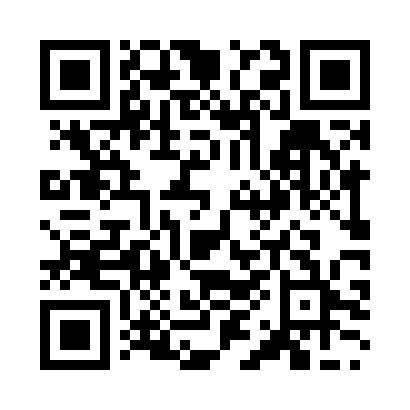 Prayer times for Ōmura, JapanWed 1 May 2024 - Fri 31 May 2024High Latitude Method: NonePrayer Calculation Method: Muslim World LeagueAsar Calculation Method: ShafiPrayer times provided by https://www.salahtimes.comDateDayFajrSunriseDhuhrAsrMaghribIsha1Wed4:025:3312:173:587:028:272Thu4:015:3212:173:587:038:283Fri4:005:3112:173:587:048:294Sat3:585:3012:173:587:048:305Sun3:575:2912:173:587:058:316Mon3:565:2812:173:587:068:327Tue3:555:2712:173:597:078:338Wed3:545:2612:173:597:078:359Thu3:535:2612:173:597:088:3610Fri3:515:2512:173:597:098:3711Sat3:505:2412:173:597:108:3812Sun3:495:2312:173:597:108:3913Mon3:485:2212:173:597:118:4014Tue3:475:2212:173:597:128:4115Wed3:465:2112:173:597:128:4216Thu3:455:2012:173:597:138:4317Fri3:445:2012:173:597:148:4418Sat3:435:1912:173:597:158:4519Sun3:425:1812:173:597:158:4620Mon3:415:1812:173:597:168:4621Tue3:415:1712:173:597:178:4722Wed3:405:1712:173:597:178:4823Thu3:395:1612:174:007:188:4924Fri3:385:1612:174:007:198:5025Sat3:375:1512:174:007:198:5126Sun3:375:1512:174:007:208:5227Mon3:365:1412:174:007:218:5328Tue3:355:1412:184:007:218:5429Wed3:355:1412:184:007:228:5530Thu3:345:1312:184:007:228:5531Fri3:345:1312:184:017:238:56